Spelregels 11-tal hockey in vergelijking met 8-tal hockeyHoe ziet het speelveld eruit?	Veldmarkeringen in de vorm van hoekvlaggen en lijntjes op de achterlijnen en zijlijnen.  			             	Er is een cirkel als doelgebied en het  gebied wordt nu 23m gebied.						Ook is vaak er een stippelcirkel die op 5m van de hoofdcirkel staatDe balDe bal die gebruikt wordt is een normale hockey bal.TeamsEen team bestaat uit maximaal 10 veldspelers en 1 doelverdediger. Er mogen maximaal 5 wisselspelers zijn.Spelers mogen worden gewisseld op elk moment bij de middenlijn, maar niet als er een strafcorner is toegekend. Eerst speler eruit dan (wissel) speler erin, dit gebeurt bij de middenlijn.
De doelverdediger draagt een helm, legguards, klompen, handschoenen, een body protector en een tok. Het is toegestaan om met een ‘vliegende keep’ te spelen. Deze moet een shirt aan dat verschilt in kleur van de eigen partij en dat van de tegenstander. Bij het verdedigen van een strafcorner of strafbal moet de helm op. Verder mag de ‘vliegende keeper’ geen bescherming aan.De verdedigers mogen gezichtsbescherming dragen bij het verdedigen van een strafcorner.
Voordat de wedstrijd begint loten (tossen) de aanvoerders. Het team dat de toss wint, kiest voor de beginslag of voor een speelhelft.WedstrijdduurEen wedstrijd duurt 2x35 minuten met een korte rust van minimaal 5 en maximaal 10 minuten.SpelleidingNu het speelveld groter is en het spel sneller wordt gespeeld zal, wordt het spel geleid door twee scheidsrechters. Deze zullen het spel niet onderbreken om uitleg te geven over situaties die de spelers niet begrijpen. Algemene regelsHet spelen van de bal mag alleen met de platte kant van de stick. Ook met de zijkant van de stick mag worden gespeeld maar niet als de bal hiermee omhoog gaat.Binnen de cirkel mag de doelverdediger de bal stoppen met het lichaam, schoppen met zijn klomp (maar niet gevaarlijk omhoog) of tegenhouden met de handschoen en wegslaan.De aanvallers mogen niet in het doel van de tegenstander gaan staan.De spelers mogen de bal hoog spelen(pushen, niet slaan), mits er geen gevaarlijk spel door ontstaat.DoelpuntEen doelpunt kan alleen worden gemaakt door een aanvaller van binnen de cirkel. Als een aanvaller van binnen of van buiten de cirkel de bal richting doel speelt, maar de bal gaat via het lichaam of stick van een verdediger in het doel, is er ook een doelpunt gemaakt.De bal mag bij slaan op doel niet hoger dan 46cm (plankhoogte) worden gespeeld.De bal mag bij pushen op doel wel hoger dan 46cm(plankhoogte worden gespeeld, mits er geen gevaarlijk spel door ontstaat.Gevaarlijk en ruw spel
Gevaarlijk en ruw spel zijn altijd verboden. Hieronder valt:- ‘snijden’- (naar) spelers (of hun stick) slaan of trappen, vasthouden of duwen,laten struikelen, blokkeren met het lichaam, of ander   onsportief gedragAfhoudenHet is niet toegestaan een tegenstander van de bal af te houden door tussen hem en de bal te draaien waardoor de tegenstander de bal niet kan spelen.. Dit kan met het lichaam of met de stick.Afstandsregel
Bij een spelhervatting moet de tegenstander minimaal  afstand van de bal nemen. Bij  aanvallende spelhervattingen(vrije slag, lange corner, inslaan) in het 23m gebied moeten beide partijen(behalve de nemer) minimaal  afstand van de bal nemen. Begin van het spelDe beginslag wordt genomen vanaf het midden van het veld en deze mag in alle richtingen worden gespeeld. Na de rust is de beginslag voor het andere team. De tegenstanders moeten minimaal  afstand van de bal houden.Vrije slagDe bal:- moet genomen worden op de plaats van de overtreding
- moet stil liggen- mag niet omhoog worden gespeeld- mag bij een aanvallende vrije slag niet binnen 5m van de cirkel worden genomen
- mag van binnen het 23m gebied nooit rechtstreeks de cirkel ingespeeld worden  De bal moet dan - eerst  hebben afgelegd of- eerst door een andere speler dan de nemer zijn aangeraakt voordat hij de cirkel in gaat.- tegenstanders altijd op minimaal 5m afstand van de bal 
Aanvaller maakt een overtreding binnen de cirkelDe verdedigende partij krijgt een vrije slag. De bal moet op maximaal 15m van de achterlijn(kop cirkel) worden gelegd recht tegenover de plaats waar de overtreding heeft plaats gevonden. Afstand tegenpartij minimaal .
Verdediger maakt een overtreding binnen  van de cirkel
De aanvallende partij krijgt een vrije slag. De vrije slag moet zo dicht mogelijk bij de plek van de overtreding worden genomen, maar niet binnen  van de cirkel. Afstand beide partijen(behalve de nemer) minimaal .Verdediger maakt een onopzettelijke overtreding in de cirkel
De aanvallende partij krijgt een strafcorner.Verdediger maakt een opzettelijke overtreding in het 23m gebiedDe aanvallende partij krijgt een strafcornerVerdediger slaat met opzet de bal over zijn eigen achterlijnDe aanvallende partij krijgt een strafcornerVerdediger maakt een opzettelijke overtreding in de cirkel of een niet opzettelijke overtreding waardoor een doelpunt wordt voorkomenDe aanvallende partij krijgt een strafbalUitslaanDe bal gaat, als laatste aangeraakt door een aanvaller, over de achterlijn: uitslaan door een verdediger op maximaal 15m van de achterlijn(kop cirkel) recht tegenover de plaats waar de bal over de achterlijn ging. Afstand aanvallende partij minimaal .Lange cornerDe bal gaat, als laatste aangeraakt door een verdediger, zonder opzet over de achterlijn:lange corner voor het aanvallende team. De bal wordt op zijlijn gelegd,  van de achterlijn.De bal mag niet rechtstreeks de cirkel ingespeeld worden. De bal moet eerst  zijn verplaatst of zijn aangeraakt door een andere speler. Afstand beide partijen(behalve de nemer) minimaal .  InslaanVrije slag op de zijlijn daar waar de bal over de zijlijn ging door het team dat de bal niet het laatst aanraakte. Inslaan binnen het 23m gebied door aanvaller
De bal mag niet rechtstreeks de cirkel ingespeeld worden. De bal moet eerst  zijn verplaatst of zijn aangeraakt door een andere speler. Afstand beide partijen(behalve de nemer) minimaal .        Strafcorner (SC)
De bal- moet op de achterlijn, minimaal  van het doel gelegd worden- mag van beide kanten van het doel aangespeeld worden
- moet eerst buiten de cirkel zijn gespeeld
- mag bij het 1e schot niet hoger dan plankhoogte in het doel komen
- mag bij pushen hoger dan de plank in het doel komen mits niet gevaarlijk
Strafcorner regels vervallen als de bal meer dan 5m buiten de cirkel is gekomen of voor de 2e keer buiten de cirkel komt. De verdedigers (4 spelers + 1 keeper)- staan op minimaal  van de bal.- moeten voeten en sticks achter de doellijn/achterlijn hebben.
- mogen pas uitlopen als de bal gespeeld is.

De overige verdedigers moeten achter de middenlijn staan.De aangever
- moet ten minste  achter de achterlijn plaatsen.
- mag de bal niet met een self-pass nemen- mag geen schijnbeweging maken
De aanvallers- moeten zich buiten de cirkel opstellen.- mogen in de cirkel komen als de aangever de bal heeft gespeeldDe SC die gegeven wordt in de laatste ½ minuut van een speelhelft wordt een zgn. uitspeelstrafcorner. Na het fluitsignaal voor de SC fluit de scheidsrechter, die verantwoordelijk is voor de tijd, het signaal einde wedstrijd (-helft). Daarna wordt de SC normaal genomen en evt. een direct daaruit volgende nieuwe SC of strafbal. De wedstrijd (-helft) eindig pas definitief bij een doelpunt of als er geen nieuwe SC of strafbal volg of als en aanvaller een overtreding maakt. Dan opnieuw signaal einde wedstrijd (-helft).StrafbalDe tijd wordt stilgezet op moment van geven
De bal 
- wordt op 6,4m midden voor het doel gelegd.- mag hoger dan plankhoogte(46cm) in het doel worden gespeeldDe doelverdediger- moet met beide voeten op de doellijn en hoofdbescherming dragen- mag pas van de doellijn komen als de aanvaller de bal heeft gespeeld. Bij te vroeg van de doellijn, wordt de    strafbal opnieuw genomen. Tenzij wordt gescoord, dan telt doelpunt.De nemer 
- moet achter de bal staan en binnen speelafstand.- mag de bal alleen met een push, flick of scoop spelen. Geen (schuif-) slag.- mag de bal maar 1x spelen - mag geen schijnbeweging maken- moet wachten op het fluitsignaal van de scheidsrechter.  Speelt de nemer de bal voordat de scheidsrechter heeft gefloten; strafbal opnieuw nemen als de bal in het doel gaat.  Als de bal niet in het doel gaat volgt een vrije slag verdediging op 15m midden voor het doel.
De overige spelers moeten tijdens het nemen van de strafbal achter de 23 meterlijn staan.Een strafbal eindigt zonder doelpunt als:- de aanvaller een overtreding maakt = vrije slag verdediging op 15m midden voor het doel- de doelverdediger de bal stopt = vrije slag verdediging op 15m midden voor het doel- de bal de doellijn niet haalt = vrije slag verdediging op 15m midden voor het doel
Self-passBij beginslag, vrije slag, inslaan, uitslaan en lange corner mag de nemer de bal zelf spelen zonder dat hij de bal naar een medespeler moet spelen. 
Bully       Er vindt een bully plaats bij:- een gelijktijdige overtreding door twee tegenstanders- een onbruikbare bal- een blessure(tenzij een straf is opgelegd)- bij spelhervatting na naderend onweer.De bully wordt gespeeld op de plaats van onderbreking maar niet binnen 15 meter van de achterlijn.Time-outEr zijn geen time outs.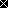 